Протокол № 300заседания ПравленияСаморегулируемой организации аудиторовАССОЦИАЦИЯ «СОДРУЖЕСТВО» (СРО ААС)г. Москва 			                             			                22 февраля 2017 годГолосовали:Члены Правления СРО ААС:Ананьев И.В., Бородина Н.В., Веренков А.И., Голенко В.С., Горячева О.В., Гузов Ю.Н., Желтяков Д.В., Жуков С.П., Кобозева Н.В., Константинова И.Г., Кромин А.Ю., Кузнецов А.П., Лимаренко Д.Н., Малофеева Н.А., Мелентьева В.И., Михайлович Т.Н., Мухарева Е.В., Носова О.А., Рукин В.В., Рыбенко Г.А., Селезнев А.В., Старовойтова Е.В., Степанова С.И., Сюткина М.Г., Филипьев Д.Ю., Чая В.Т., Чепик Н.А., Черкасова Н.В., Шеремет А.Д.Итого в голосовании на заседании Правления СРО ААС приняло участие 29 из 47 человек, что составляет 62% голосов, кворум для принятия решений имеется.Форма заседания Правления СРО ААС – заочная.Документы, содержащие сведения о голосовании членов Правления СРО ААС, принимались до 22 февраля 2017 года.ПОВЕСТКА ДНЯ:О приеме в члены СРО ААС.О смене статуса члена СРО ААС.О прекращении членства в СРО ААС.Об аннулировании квалификационного аттестата аудитора и прекращении членства в СРО ААС.Решили: утвердить повестку дня заседания Правления СРО ААС.Решение принято единогласноПо первому вопросуО приеме в члены СРО ААСРешили:1.1. Принять в члены СРО ААС 82 аудитора;1.2. Принять в члены СРО ААС 1 индивидуального аудитора;1.3. Принять в члены СРО ААС 6 аудиторских организаций.Решение принято единогласноПо второму вопросуО смене статуса члена СРО ААС Решили:2.1. Сменить статус со статуса аудитора на статус ИП 1 аудитору.Решение принято единогласноПо третьему вопросуО прекращении членства в СРО ААС Решили:3.1. Прекратить членство в СРО ААС на основании поданного заявления 8 аудиторов;3.2. Прекратить членство в СРО ААС в связи с реорганизацией 1 аудиторской организации;3.3. Прекратить членство в СРО ААС на основании поданного заявления 1 аудиторской организации;3.4. Прекратить членство в СРО ААС в качестве меры дисциплинарного воздействия в связи с окончанием срока приостановления членства и неустранением нарушения (несоблюдение требования о прохождении внешнего контроля) 1 индивидуального аудитора.Решение принято единогласноПо четвертому вопросуОб аннулировании квалификационного аттестата аудитора и прекращении членства в СРО ААС Решили:4.1. Аннулировать квалификационный аттестат аудитора и прекратить членство в СРО ААС в качестве меры дисциплинарного воздействия в связи с окончанием срока приостановления членства и неустранением нарушения (неучастие аудитора в осуществлении аудиторской деятельности (неосуществление индивидуальным аудитором аудиторской деятельности) в течении трех последовательных календарных лет) 1 аудитора.Решение принято единогласноПодсчет голосов проводился секретарем заседания Правления СРО ААС Носовой О.А.Подписи:Председатель Правления СРО ААС ______________________ А.Д. ШереметСекретарь Правления СРО ААС      ______________________ О.А. Носова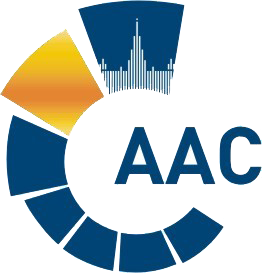 САМОРЕГУЛИРУЕМАЯ ОРГАНИЗАЦИЯ АУДИТОРОВАССОЦИАЦИЯ «СОДРУЖЕСТВО» 
член Международной Федерации Бухгалтеров (IFAC)(ОГРН 1097799010870, ИНН 7729440813, КПП 772901001) 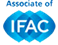 119192, г. Москва, Мичуринский проспект, дом 21, корпус 4. т: +7 (495) 734-22-22, ф: +7 (495) 734-04-22, www.auditor-sro.org, info@auditor-sro.org 